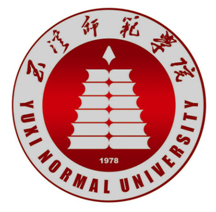 环境生态工程申请新增列学士学位授权专业自评报告2022年4月学校概况玉溪师范学院是省属全日制普通本科院校，2007年学校通过教育部本科教学工作水平评估，2017年通过教育部本科教学审核评估，2019年成为云南省应用型本科人才培养示范院校建设单位。学校现有省级高校B类一流学科1个，省级重点学科5个，省级立项硕士授权点建设学科3个。学校建有3个云南省实验教学示范中心，6个省高校重点建设实验室，2个高校工程研究中心，3个玉溪市重点实验室，1个省级人才培养模式创新实验区，以及湄公河次区域民族民间文化传习馆、濒危语言研究中心、古生物研究所、玉溪市经济社会发展研究中心、污染控制与生态修复研究中心等23个研究机构。目前，学校现有13个二级学院、9个研究机构、4个教辅机构。学校开设57个专业。全日制在校学生数为14246人，教职工数为784人，专任教师中，副高级以上职称占比39.5%，硕士及以上学历506人。云南省“高层次人才引进计划”3人，“高层次人才培养支持计划”5人，“高层次人才引进计划”专项项目经费支持1人，省级教学名师5人，云南省中青年学术与技术带头人及后备人才7人，玉溪市“百人计划”43人，“千人计划”11人，玉溪市人才工作创新项目1项，玉溪市学科技术带头人及后备人才25人。玉溪市委联系专家21人。省级创新团队7人。“十三五”以来，学校承担国内外科研项目350余项，其中国家社会科学基金项目13项，国家自然科学基金项目22项，国家艺术基金6项，国际合作项目1项。省部级项目119项，地厅级项目145项，横向项目79项。教师出版学术专著、教材183部，发表学术论文1600余篇，其中核心刊物发表100余篇，被SCI、EI、ISTP等收录的论文110余篇。共有16项学术研究成果获省、市有关部门奖励，教师获得专利授权45项。学校图书馆有纸质藏书108万多册，电子图书约88万册，电子期刊1.5万余种，各类数据库22个，已实现对现有纸刊的全覆盖。有《玉溪师范学院学报》和《玉溪师范学院报》2个公开刊物。专业建设情况环境生态工程专业为2015年申报，2016年获批的工学专业。专业于2018年招收第一批本科生，2019年招收第二批本科生，目前有四届在校生共153人。依托省优势特色重点学科“环境科学与工程”的校级“特色专业”环境科学，于2003年招收本科生，生源及就业良好。为更好服务区域经济社会发展需求和适应一流地方应用型大学建设发展需要，学校2018年停招环境科学专业，并以其原有学科专业成果为基础，新设新工科专业环境生态工程，从发展沿革来看，环境生态工程专业积淀了深厚的学科专业基础。新办专业时学校拨付了5.0万元的专项资金，用于环境生态工程专业的建设。之后每年拨付教学科研设备采购费用，用于改善专业的办学条件。学院建成5个学科专业平台（省高校环境化学、滇中农业资源开发利用与环境保护重点实验室、水处理技术与水环境生态修复、高原湿地有机污染物生态修复与资源利用工程研究中心，省资源利用与环境保护实验实习实训基地与技术创新服务中心），建立了废水污染与控制实验室、固体废物综合利用实验室、大气污染控制实验室、化学基础实验室、滇中分析测试中心等一系列实验室，支持环境生态工程专业办学。经过多年的建设，环境生态工程工程专业的办学条件已得到了显著的提升。为持续提高环境生态工程专业的人才培养质量，学院组织师资投入了大量心血，先于2018年制定了环境生态工程专业的2018版人才培养方案，并在一年的执行过程中不断地进行调整，于2019年形成了2019版人才培养方案，用于2019级学生的培养。又于2021年完成了2019版人才培养方案（修订版）的修订工作。目前，2018级学生已顺利修完了人才培养方案中的所有课程，待完成毕业论文（设计）后即达到毕业要求。2019、2020级学生已按2019版人才培养方案进行学习。2021级学生已按2019版人才培养方案（修订版）进行学习。专业师资队伍建设情况本专业有专任教师19人，其中博士学位获得者占比47.37％，硕士及以上学位获得者占比100%。正高级职称教师3人，副高级职称教师2人，讲师14人。46至55岁以上教师2人，36至45岁教师14人，35岁以下教师3人。职称、年龄结构较为合理。专任教师均参与教学、实习实训等环节的指导。设置教师中心以提升新入职教师和青年教师从教能力，实施双师双能教师培养机制，按教学岗、科研岗和教学科研岗分类考核，实行“双导师制”。专业负责人正高职称，入选“云南省中青年学术和技术带头人后备人才”“玉溪市中青年学科学术带头人”“玉溪市产业领军人才”等。专业教学建设与管理情况严格实行课程准入制度，每学期开学前由环境系协调任课教师完成教学计划、教学方案、教学资源等的制作，并由专业负责人、教学副院长、教务处层层进行审核，只有满足准入条件的课程才能正常开课。严格实行教材审核制度，不满足要求的教材一律不采用。优先选用国家级和省部级规划教材、精品教材及近三年出版的新教材或修订版教材。教材选用必须符合国家政治意识形态要求、教育政策、符合学校发展定位、教学计划、课程基本要求和教学大纲要求；符合我校人才培养目标要求，有利于各种能力的培养能科学系统地表达本学科的理论和概念，并反映本学科国内外科学研究和教学研究的先进成果，注意理论联系实际等。严格执行学院教学制度，优化课程目标达成情况评价和毕业要求达成情况评价方法。基于“学生中心、产出导向、持续改进”理念，以环境生态工程专业人才培养目标为导向，认真落实备、教、批、辅、考、评等各环节的过程管理，实施课程目标、毕业要求达成情况评价及合理性评价，并以评价结果为依据作持续改进，推进专业教学运行、教学研究与教学改革。截止目前2018级本科生考研录取率达24.44%，排在学校所有专业前列，其中考取的学校不乏985、211之类的院校。科学研究工作情况教师团队近4年主持国家级、省部级科研或教改项目10余项，其他项目10余项，研究经费700余万元；发表学术论文100余篇；省部级奖2项、教学成果奖2项；成果转化20余项，经济效益780万元。科研反哺教学，将科研、服务地方经济社会与人才培养相结合，学生参与科研项目30人/年、获批各级大创项目16项、发表学术论文10余篇；获挑战杯创业竞赛、“互联网+”大学生创新创业大赛省级奖10余项。专业建设存在的主要问题及改进措施目前主要不足是高水平师资仍然缺乏，缺少在国内具有较大影响力的学科带头人，没有形成一批实力强大的高水平教师团队。今后重点加快高水平、国内较大影响力师资的引培，进一步提升专利成果转化的效率，社会服务能力还需进一步提升。七、自评专家意见及结论环境生态工程专业定位准确，专业建设规划符合学校的发展定位，人才培养方案契合培养目标的要求，执行情况良好；100%的任课教师参加校级以上教、科研项目，教师教学和科研能力得到了显著提高，教师队伍结构合理，达到专业应用型人才培养的师资需求；教学管理制度健全、规范，教学体系和教学内容独具特色；实验设备配备完善，实践教学基地及图书资料室的建设管理满足专业培养的需求，能够满足学生实践教学环节的需要；教材选用科学合理；教学质量监控体系完善，教学效果好，学生培养素质高；毕业设计（论文）选题规范，选题结合实际，学生的实践能力较强，人才培养质量已经符合专业学士学位授权的各项要求。综上所述，自评认为环境生态工程专业已经符合专业学士学位授权的各项要求。（本表用A4纸打印后中缝装订，按照一式8份提交。）